ПРОЕКТ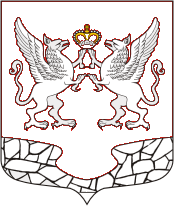 АДМИНИСТРАЦИЯ МУНИЦИПАЛЬНОГО ОБРАЗОВАНИЯЕЛИЗАВЕТИНСКОГО СЕЛЬСКОГО ПОСЕЛЕНИЯГАТЧИНСКОГО МУНИЦИПАЛЬНОГО РАЙОНАЛЕНИНГРАДСКОЙ ОБЛАСТИП О С Т А Н О В Л Е Н И Е« ___ » __________ 2018 год                                                                               № ____Во исполнение мероприятий дорожной карты по внедрению целевой модели «Получение разрешения на строительство. Территориальное планирование» в 2017 году, Распоряжения Правительства РФ от 31.01.2017г. № 147-р «О целевых моделях упрощения процедур ведения бизнеса и повышения инвестиционной привлекательности субъектов Российской Федерации», руководствуясь требованиями Федерального закона Российской Федерации от 06.10.2003 № 131-ФЗ «Об общих принципах организации местного самоуправления в Российской Федерации», Федеральным законом от 27.07.2010 № 210-ФЗ «Об организации предоставления государственных и муниципальных услуг», Постановлением администрации Елизаветинского сельского поселения от 28.06.2011 №198 «О Порядке разработки и утверждения административных регламентов предоставления муниципальных услуг в муниципальном образовании Елизаветинское сельское поселение», Уставом муниципального образования Елизаветинское сельское поселение, администрация Елизаветинского сельского поселенияПОСТАНОВЛЯЕТ:1.   Внести изменения в постановление администрации муниципального образования Елизаветинское сельское поселение Гатчинского муниципального района Ленинградской области от 15.12.2017 № 508 «Об утверждении Административного регламента администрации Елизаветинского сельского поселения Гатчинского муниципального района Ленинградской области по предоставлению муниципальной услуги «Выдача, продление, закрытие разрешения (ордера) на производство земляных работ» (далее – Постановление).1.1. Изложить пункт 2.5 Постановления в следующей редакции:2.5. Правовые основания для предоставления муниципальной услуги:Конституция Российской Федерации от 12.12.1993;Земельный кодекс Российской Федерации от 25.10.2001 № 136-ФЗ;Градостроительный кодекс Российской Федерации от 29.12.2004 № 190-ФЗ;Федеральный закон от 06.10.2003 № 131-ФЗ «Об общих принципах организации местного самоуправления в Российской Федерации»;Федеральный закон от 02.05.2006 № 59-ФЗ «О порядке рассмотрения обращений граждан Российской Федерации»;Федеральный закон от 27.07.2010 № 210-ФЗ «Об организации предоставления государственных и муниципальных услуг»;Федеральный закон от 27.07.2006 № 152-ФЗ «О персональных данных»;Федеральный закон от 06.04.2011 № 63-ФЗ «Об электронной подписи»;Приказ Министерства связи и массовых коммуникаций Российской Федерации от 13.04.2012 № 107 «Об утверждении Положения о федеральной государственной информационной системе «Единая система идентификации и аутентификации в инфраструктуре, обеспечивающей информационно-технологическое взаимодействие информационных систем, используемых для предоставления государственных и муниципальных услуг в электронной форме»;настоящий административный регламент;решение совета депутатов № 202 от 26.10.2017г. «Об утверждении реестра муниципальных услуг (функций), администрацией муниципального образования Елизаветинского сельского поселения Гатчинского муниципального района Ленинградской области»;иные муниципальные правовые акты (при наличии).2. Настоящее Постановление подлежит официальному опубликованию и размещению на официальном сайте муниципального образования Елизаветинское сельское поселение.3. Настоящее Постановление вступает в силу после официального опубликования.4. Контроль за выполнением настоящего постановления оставляю за собой. Глава администрации                                                                                  И.А. ИльинА.М. Мамедова8 (81371) 57245О внесении изменений в постановление администрации муниципального образования Елизаветинское сельское поселение Гатчинского муниципального района Ленинградской области от 15.12.2017 № 508 «Об утверждении Административного регламента администрации Елизаветинского сельского поселения Гатчинского муниципального района Ленинградской области по предоставлению муниципальной услуги «Выдача, продление, закрытие разрешения (ордера) на производство земляных работ»